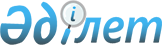 О назначении Нагманова К.И. Министром транспорта и коммуникаций Республики КазахстанУказ Президента Республики Казахстан от 17 мая 2002 года № 870.     Назначить Нагманова Кажмурата Ибраевича Министром транспорта и коммуникаций Республики Казахстан, освободив от должности акима Северо-Казахстанской области.     Президент     Республики Казахстан(Специалисты: Умбетова А.М.,              Склярова И.В.)      
					© 2012. РГП на ПХВ «Институт законодательства и правовой информации Республики Казахстан» Министерства юстиции Республики Казахстан
				